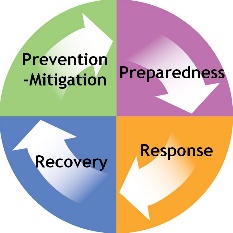 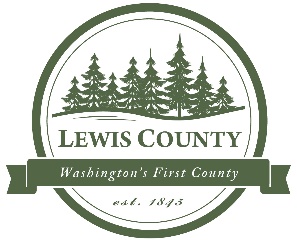 Lewis County Emergency Operations Center (EOC) 351 NW. North Street, Chehalis, WA 98532DEM@lewiscountywa.gov • Phone: (360) 740-1151 • Fax: (360) 740-1471			    Follow me on Twitter @LCDEMAndy Caldwell, Emergency Management Deputy DirectorCOVID19 Incident: 4481-DR-WASituation Summary # 18May 16, 2020 to May 22, 2020Incident/Mission Number:  # 20-0265EOC Operation:  Level 2 (Enhanced Staffing)Situation Summaries will be distributed on Friday.	 All changes are highlighted.	Summary of COVID19 Incidents in Washington: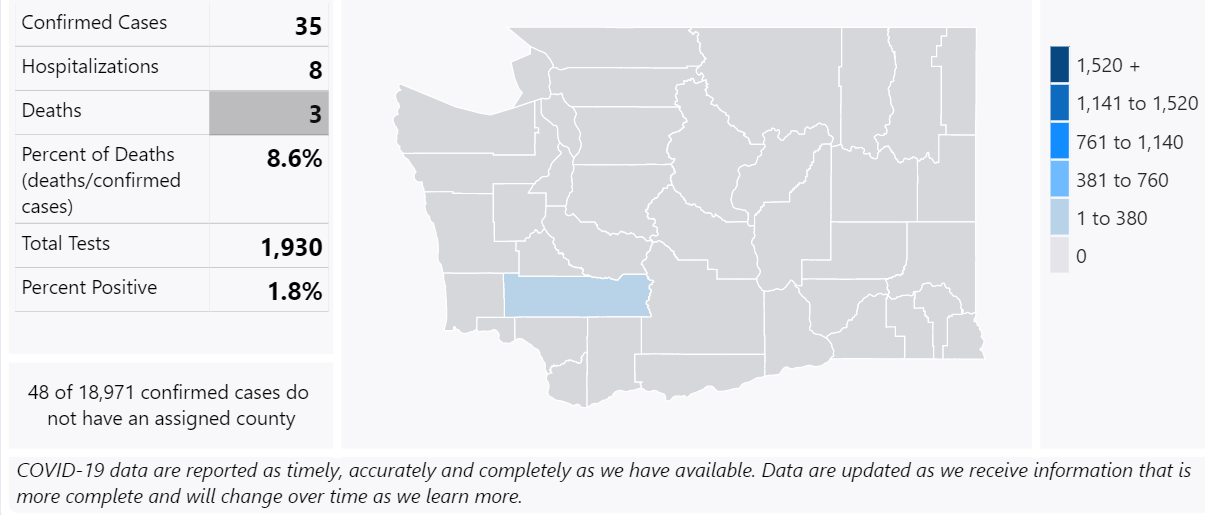 Lewis CountyConfirmed Cases from Department of Health COVID-19 Website, see page 5 for site address.Declarations of Emergency:Lewis County Courthouse Remains Closed Until May 31 On Friday, May 1, Governor Inslee extended the “Stay Home” order to May 31.  In concert, the Lewis County Board of County Commissioners (BOCC) extended the Courthouse closure until May 31.Resource Requests:This week the local dental offices were opened.  The EOC supplied a limited amount of N95 to them to get the process moving forward until they can obtain their own PPE supplies.This week, the EOC received two orders of PPE equipment from State Emergency Management that was sufficient to complete all pending Tier 1, 2 & 3 orders.  In addition, the EOC has received some donated materials, and DEM has purchased a limited stock to cover emergencies.  Beginning on June 1, a billing procedure will be instigated that will charge the receiving agency for all items received.  Specifics are still being worked out, however, agencies should know the approximate costs when they submit their orders. State EMD will be delivering PPEs to select Nursing Homes, including Riverside, Prestige, and Sharon Care in Centralia, Lewis County, on May 22-23 and again in June, date to-be determined. Quantities will be for a 14-day period and depend upon staffing and patient numbers.Local Supply of COVID-19 Test Kits are AvailableThe local supply of test kits should ensure anyone in Lewis County that needs a test is able to obtain a test within a short distance of their home.Delivery of Homebound and Senior Citizens’ MealsTwin Transit staff continues to deliver senior meals. This past week 4,522 meals were delivered to Lewis County Seniors.  Congregate Housing ProjectThe Congregate housing served 17 clients last night.  The highest amount of clients on any night was 21.  Operated jointly by The Salvation Army and Lewis County Public Health & Social Services, this sheltering project located at the Southwest Washington Fairgrounds aims to provide a shelter option during the COVID19 incident. A grant for an Isolation and Quarantine program is being considered.N95 Mask Decontamination – Now Ready.  The Valley View Health Center is providing N95 Mask Decontamination courier service. The first order was sent out Tuesday, May 5th.  In order to be included, participants must have their masks (properly labeled and packaged) delivered to the Chehalis Valley View Health Center no later than 3:00 p.m. on Mondays.  Any agency interested in participating needs to call DEM at 360-740-1153 or 360-740-1157 to receive instructions and an identification number to use in labeling/bagging the masks. There will be no fee for the process; however, shipping costs may be the responsibly of the users.   Business Website  The Lewis County business community website, LewisCountyTogether.com continues to provide information on local businesses that are open and serving the public.  It provides open hours, delivery options, and even posts job opportunities. The site is a collaborative effort of local businesses and government offices to encourage support of the local businesses and expedite the economic recovery effort.  A link is also provided for those who have a business or service they would like to have included. Other activities included the following:Lewis County Public Health has a grant submitted for non-congregate facility at the fairgrounds. The programs will serve those affected by the COVID19 virus. Governor Jay Inslee has extended his Stay-Home order through May 31.    Review, process and distribute State information as appropriate.  Attended weekly briefing sessions with County Government and Public Health IMT team.The Lewis County Sheriff’s Office continues to education the public regarding the Governor’s Stay Home – Stay Healthy policy and what an essential business is.National Census deadline is pushed out to August 6, 2020.Reminder:  All agencies need to continue to DOCUMENT all activities with staff logs, invoices, and even photographs.   Current Situation Overview:Governor Jay Inslee first proclaimed a state of emergency in Washington State for COVID-19 on February 29, 2020.  The Washington State Legislature designed $100 million to fund COVID-19 response on March 4, 2020.The Lewis County Emergency Operations Center activated at a partial Level I on March 5, 2020 to response to resource requests. The EOC is staffed by DEM, Lewis County Public Health & Social Services and county department staff.President Donald Trump approved a nationwide emergency declaration for COVID-19, under the Stafford Act on March 13, 2020. On April 16, President Trump released guidelines “Opening UP American Again”, in 3 phases.  April 24 Trump signed Paycheck Protection Program and Health Care Enhancement Act. On March 13, 2020 Governor Joy Inslee announced that all public and private K-12 schools in Washington State shall close for the next six weeks: March 17 through April 27.  April 6, the Governor extended closure of schools to the end of the 2019-2020 school year.Governor Inslee issued Proclamation 20-25 Stay Home-Stay Healthy.  Continues from March 25, 2020 to April 6, 2020. Governor announced partial reopening of outdoor recreation beginning May 5, 2020, day use only. The BOCC extended the Declaration of Emergency for the COVID 19 response until May 13. On May 1, Governor extended “Stay Home” order until May 31. On May 4, 2020, Governor Inslee issued Proclamation 20-25.3 “Safe Start”.  This phased approach outlines how businesses will reopen and changes to physical distancing measures going forward. As of May 22, 10 small counties have moved to Phase 2, variances have been denied for 4 counties, one county request for a variance is under review, and 12 counties are eligible to request a variance to move to Phase 2 (including Lewis County). Lewis County BOCC (Resolution # 20-147, dated May 4) extended Courthouse closure until May 31.The US-Canada border closure was extended 30 days to May 20, 2020.Emergency Operations Center Activity:EOC Focus:Event documentationProcessing of Resource Requests from medical facilities, fire services, nursing facilitiesDistributing State and Federal information to full distribution contactsEnsuring all entities have been advised to document activities, use activity codes and keep supporting logs in order to capture as much reimbursement funding as possible.Coordinate County-City teleconference to collaborate on campus closures and alternate methods of conducting business.Communications:Produce Situation Summary and distribute to all partner agencies every Tuesday and Friday.Participate in IMT meetingsParticipated in Fire Services coordination meeting. Conduct county-contract cities briefing on Tuesdays and Fridays, 10:00-10:30, and other times as a significant event warrants it.  Update EOC website, twitter and social mediaParticipate in daily State EMD webinar to relate Lewis County statusEconomic Recovery Information & Activities:Receive and distribute Small Business Administration (SBA) Economic Injury Disaster Loans (EDIL) information to all county agencies and businesses – March 16, 2020.Future Objectives:Track local business closuresWebsite for EOC/DEM Situation Reports and Public Health COVID19 information:  https://lewiscountywa.gov/COVID19/For planning purposes, visit: https://www.doh.wa.gov/emergencies/coronavirus, scroll down to “Microsoft Power BI”, includes 6 graphs showing progress (in Washington State) of the disease since the beginning of the impact   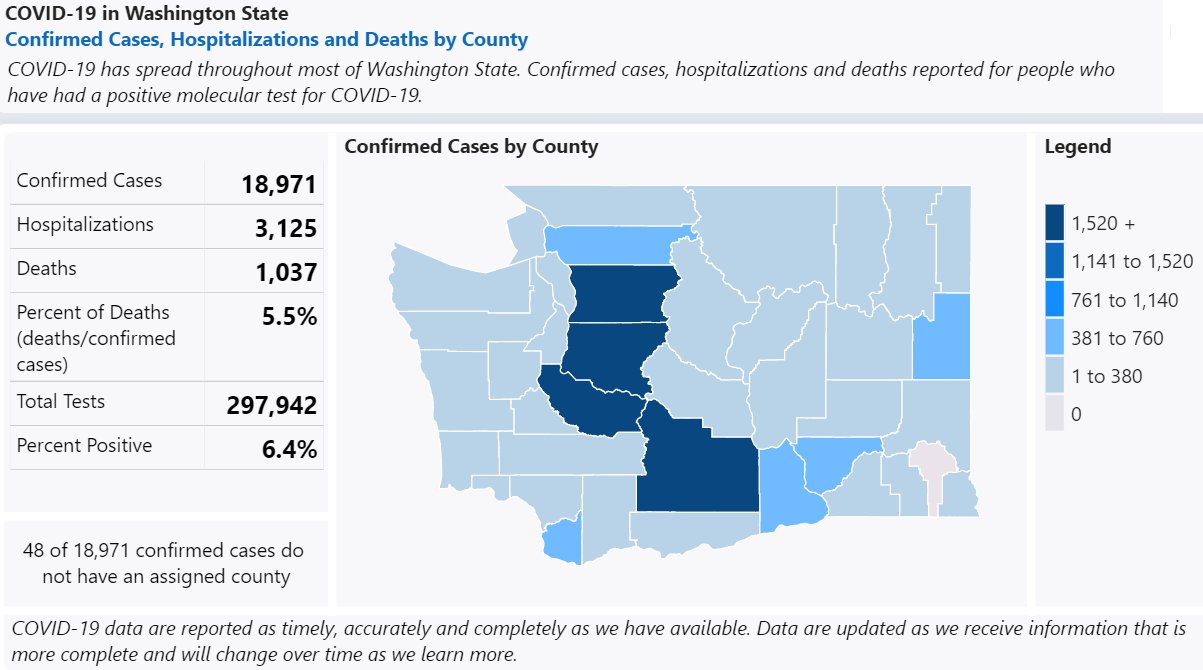 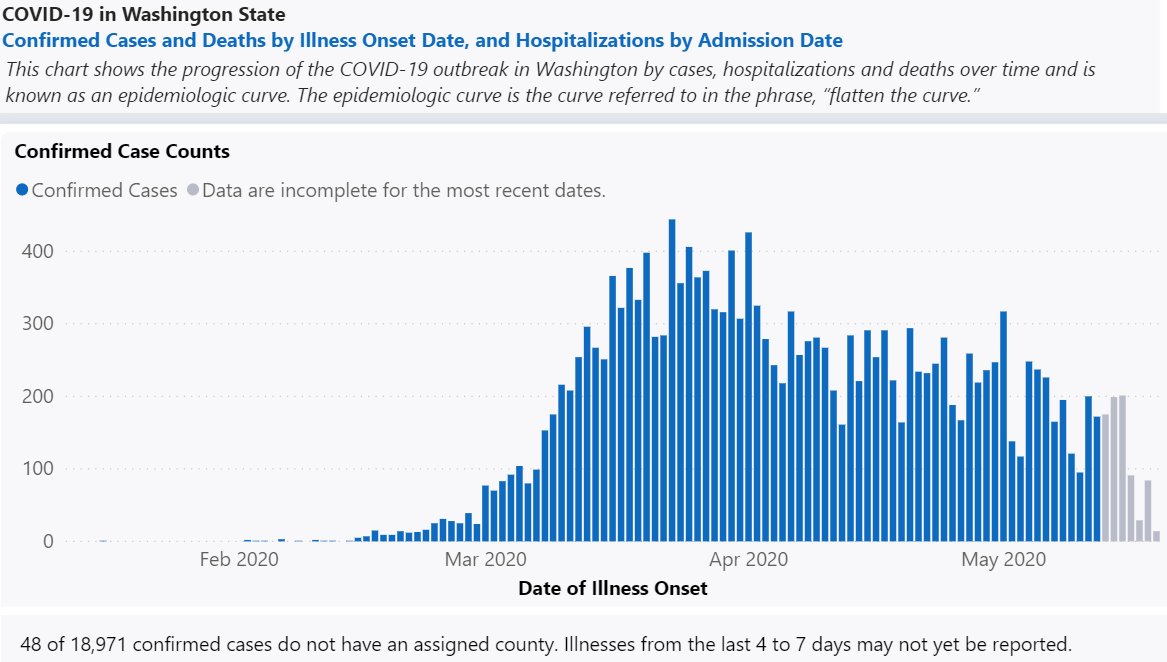 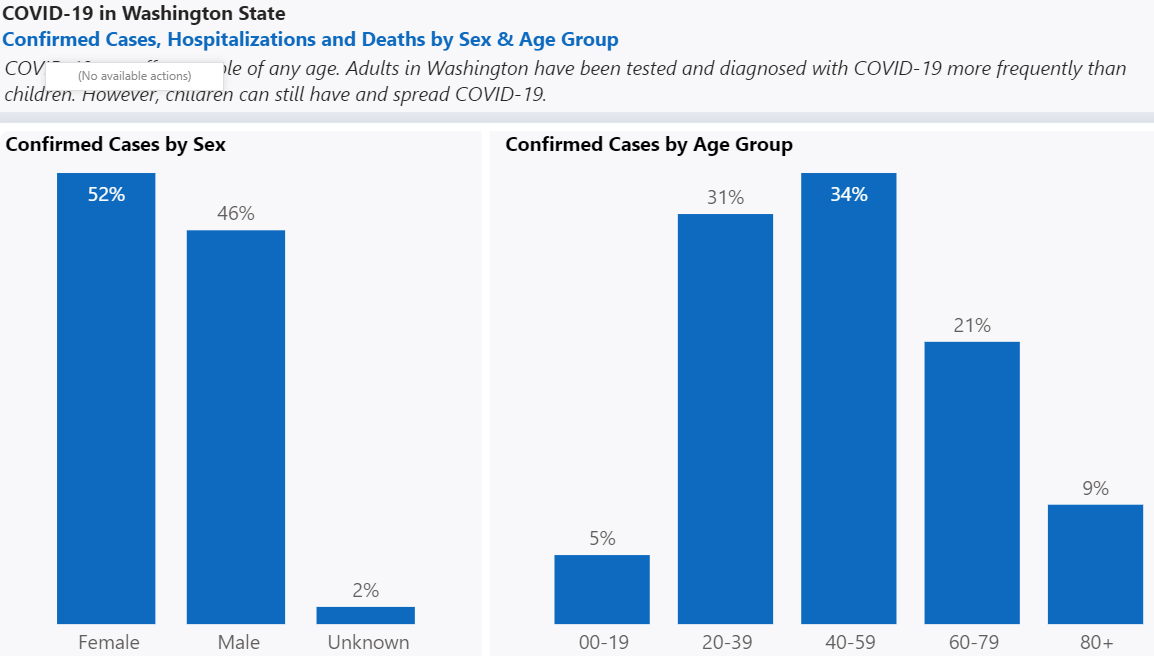 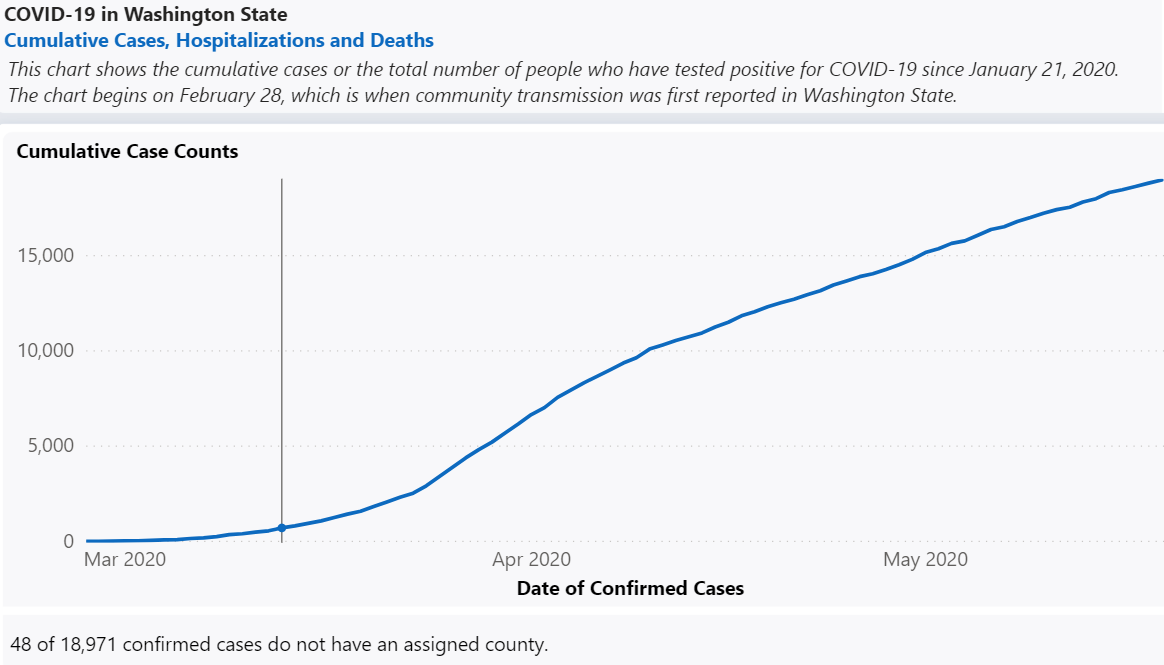 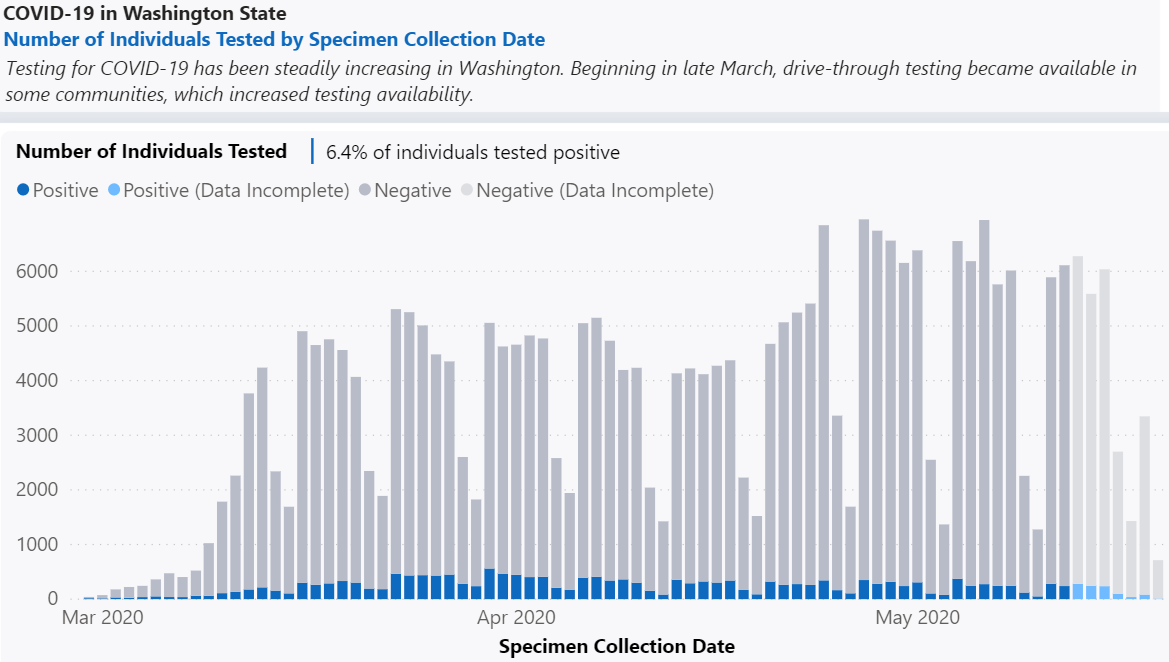 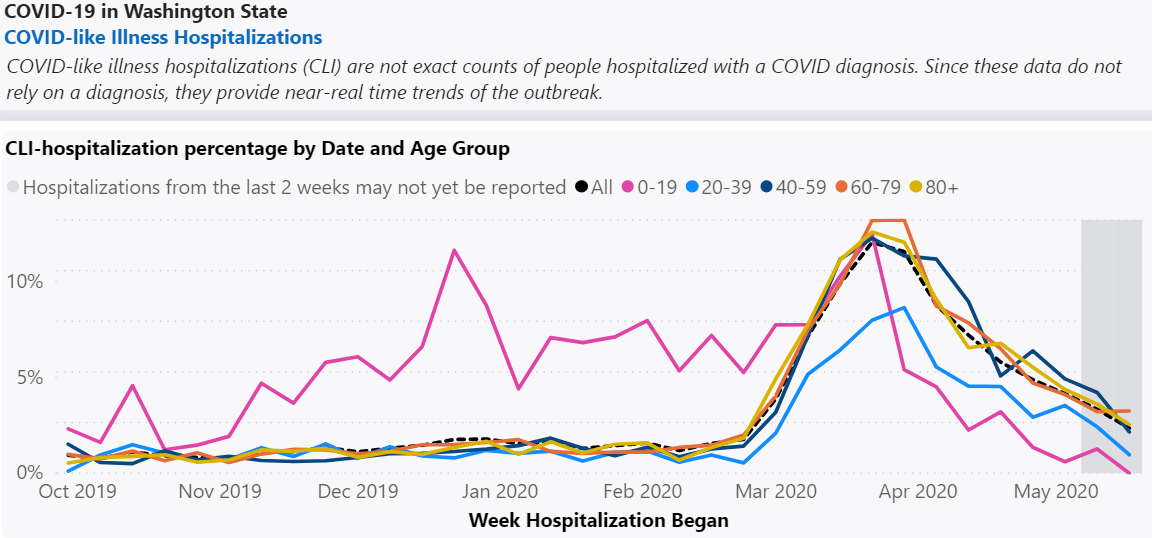 Washington State (5-19-2020)Washington State (5-19-2020)Washington State (5-19-2020)*Lewis County (5-21-2020)*Lewis County (5-21-2020)Total Number of cases detected:	 Number Tested Positive:    18,971	Total Deaths:		      1,037Total Number of cases detected:	 Number Tested Positive:    18,971	Total Deaths:		      1,037Total Number of cases detected:	 Number Tested Positive:    18,971	Total Deaths:		      1,037Positive Cases:   35        Deaths:  3Recovered:  19 (28 days after onset of symptoms)Unresolved:  10Positive Cases:   35        Deaths:  3Recovered:  19 (28 days after onset of symptoms)Unresolved:  10Washington COVID-19 by AgeWashington COVID-19 by AgeWashington COVID-19 by AgeLewis County COVID-19 by AgeLewis County COVID-19 by AgeAge Group (Years)Percent of CasesPercent of DeathsNumber of CasesDeaths<195%0%020-3931%1%740-5934%9%1260-7921%38%11180+9%52%52Unknown0%0.0%* 25 Lewis County residents are considered “Recovered” by the current 28-day definition* 25 Lewis County residents are considered “Recovered” by the current 28-day definition* 25 Lewis County residents are considered “Recovered” by the current 28-day definition* 25 Lewis County residents are considered “Recovered” by the current 28-day definition* 25 Lewis County residents are considered “Recovered” by the current 28-day definitionEntityDateEntityDateLewis County3-16-2020, amended 4-13-20 City of Toledo3-16-2020City of Winlock3-17-2020City of Chehalis3-17-2020City of Centralia3-17-2020Town of PeEll 3-17-2020, amended 4-21-20City of Napavine3-18-2020City of Mossyrock3-17-2020LC PUD # 13-18-2020City of Morton3-17-2020City of Vader3-18-2020Twin Transit3-17-2020Centralia College3-30-2020Activation LevelEvent TypeNormalLevel I (low)*Level 2 EnhancedFullLevel 3 Major* Level 2 activation means additional staff have been called in to manage incident * Level 2 activation means additional staff have been called in to manage incident * Level 2 activation means additional staff have been called in to manage incident 